SURAT PERNYATAANNaskah publikasi dengan judul :  ...............................................Oleh :Nama		: ..........................NIM		: ..........................Telah selesai dilakukan pembimbingan dalam penyusunan naskah publikasi. Semoga surat keterangan ini dapat dipergunakan sebagaimana mestinya.						Surakarta, .................Pembimbing Utama				Pembimbing PendampingTanda tangan					Tanda tanganNama						Nama						NIP						NIP		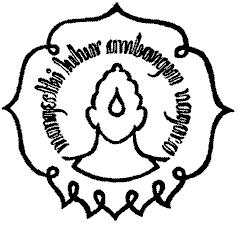 KEMENTERIAN PENDIDIKAN DAN KEBUDAYAANUNIVERSITAS SEBELAS MARETFAKULTAS KEDOKTERANJl. lr. Sutarni  No. 36 A Kentingan  Surakarta  57126 Telepon/Fasimile  664178  Psw. 3161326Website : http:/fk.uns.ac.id  E-mail : fk@fk.uns.ac.id